الجمهورية الجزائرية الديمقراطية الشعبية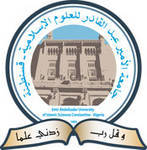 وزارة التعليم العالي والبحث العلميجامعة الأمير عبد القادر للعلوم الإسلامية -قسنطينةكلية الآداب والحضارة الإسلامية مخبر البحث في الدراسات الأدبية والإنسانية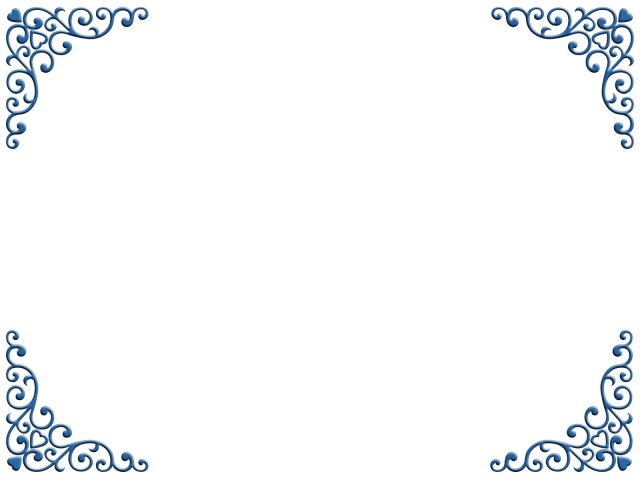 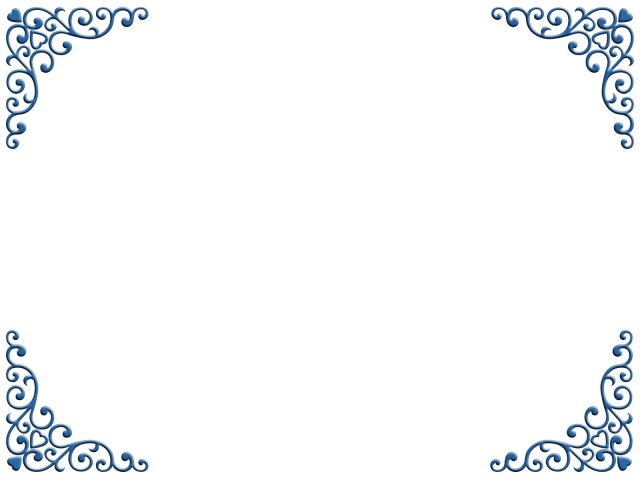 الاسم: .......................................       اللقب: ..................................................التخصص: .......................................الرتبة العلمية: ...........................................الجامعة: .............................................الهاتف: ................................................البريد الإلكتروني: ............................ ..................................................................محور المداخلة: ................................................................................................. عنوان المداخلة:  ................................................................................................ملخص المداخلة (في حدود 300كلمة):....................................................................................................................................................................................................................................................................................................................................................................................................................................................................................................................................................................................................................................................................................................................................................................................................................................................................................................................................................................................................................................................................................................